МИНИСТЕРСТВО НАУКИ И ВЫСШЕГО ОБРАЗОВАНИЯ РОССИЙСКОЙ ФЕДЕРАЦИИ_____________________________________________________________РОССИЙСКОЕ ХИМИЧЕСКОЕ ОБЩЕСТВО ИМ. Д.И. МЕНДЕЛЕЕВАРОССИЙСКИЙ ГОСУДАРСТВЕННЫЙ УНИВЕРСИТЕТ им. А.Н. КОСЫГИНА (ТЕХНОЛОГИИ. ДИЗАЙН. ИСКУССТВО)БЕЛОРУССКИЙ ГОСУДАРСТВЕННЫЙ УНИВЕРСИТЕТ ПИЩЕВЫХ И ХИМИЧЕСКИХ ТЕХНОЛОГИЙСАНКТ-ПЕТЕРБУРГСКИЙ ГОСУДАРСТВЕННЫЙ УНИВЕРСИТЕТ ПРОМЫШЛЕННЫХ ТЕХНОЛОГИЙ И ДИЗАЙНАРОССИЙСКИЙ ХИМИКО-ТЕХНОЛОГИЧЕСКИЙ УНИВЕРСИТЕТ ИМЕНИ Д.И. МЕНДЕЛЕЕВА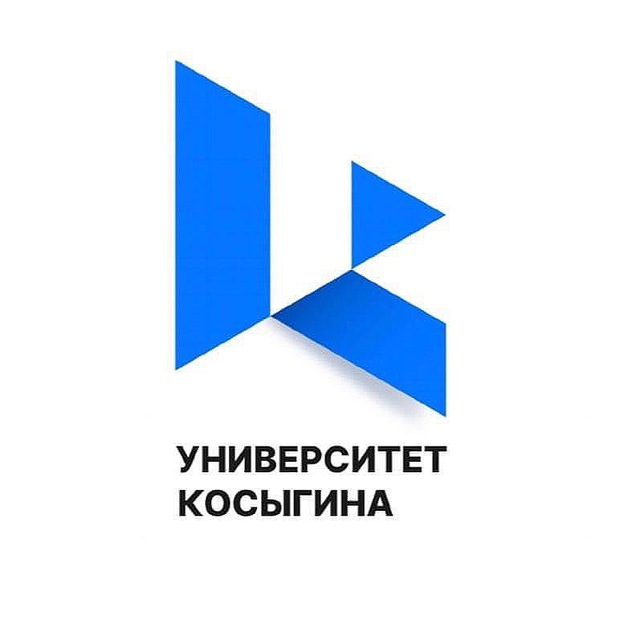 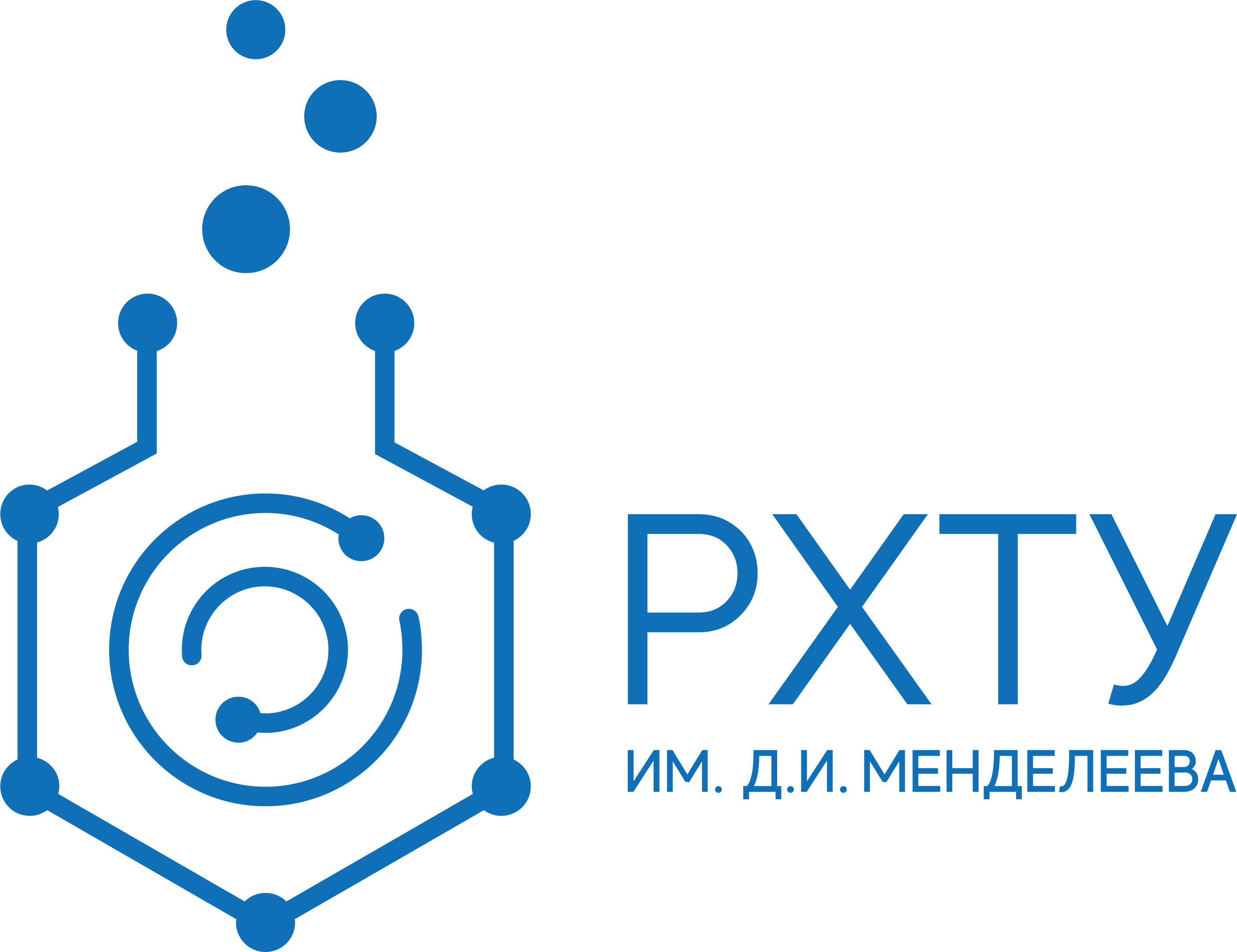 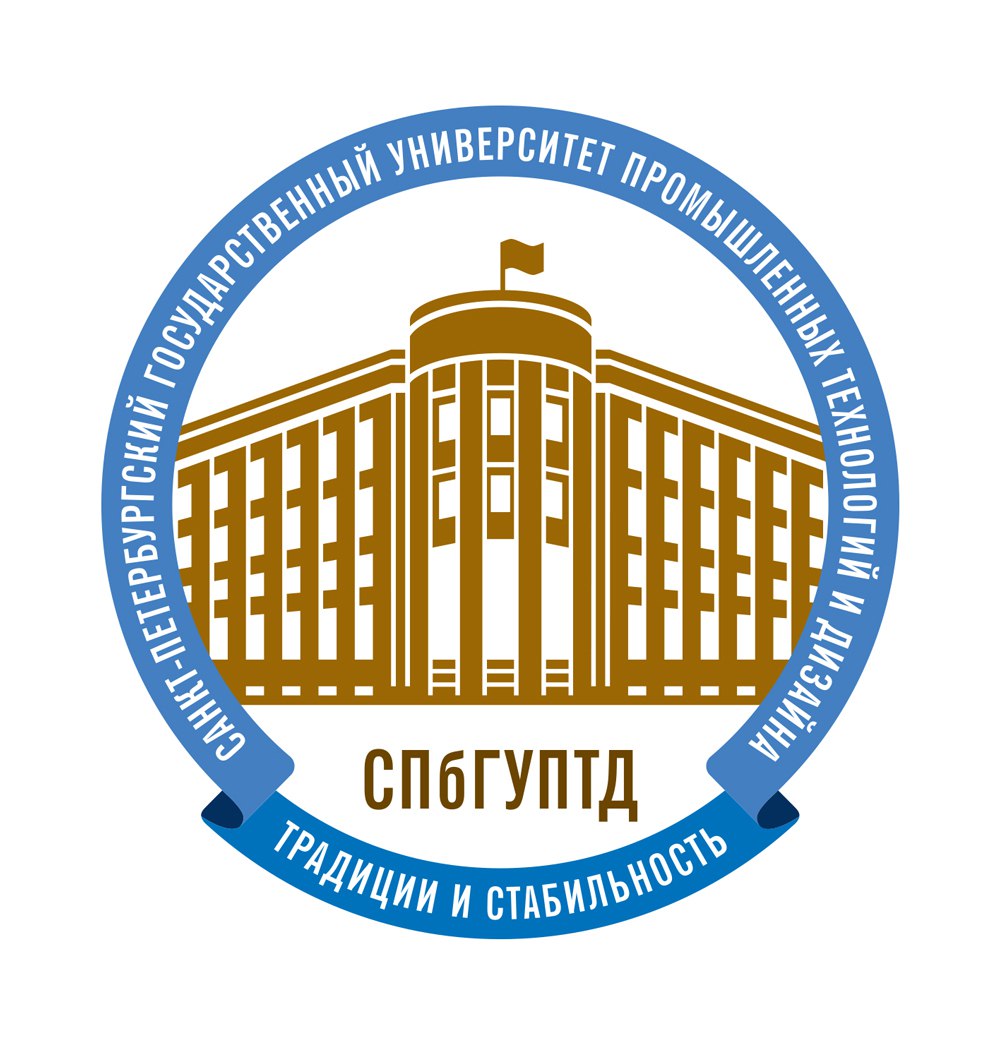 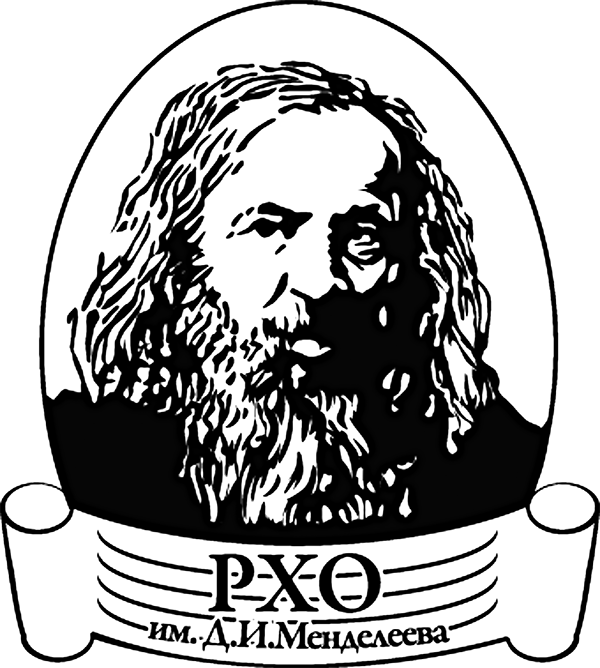 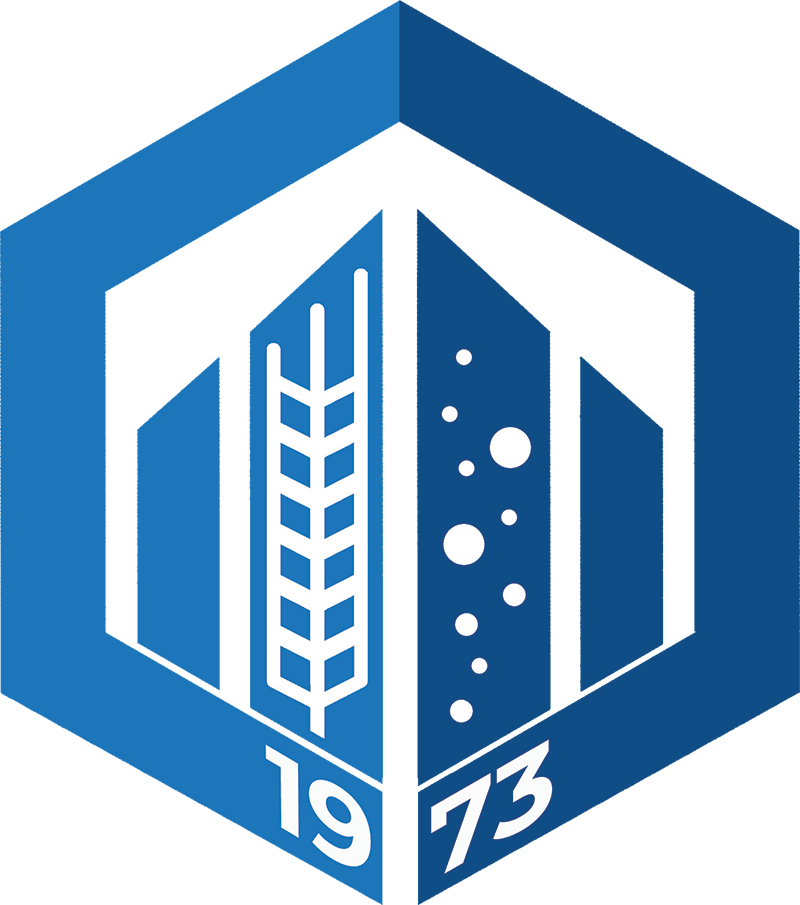        ВСЕРОССИЙСКАЯ НАУЧНАЯ КОНФЕРЕНЦИЯ С МЕЖДУНАРОДНЫМ УЧАСТИЕМ      «XVI РОГОВИНСКИЕ ЧТЕНИЯ»        (19-20 октября 2022 года)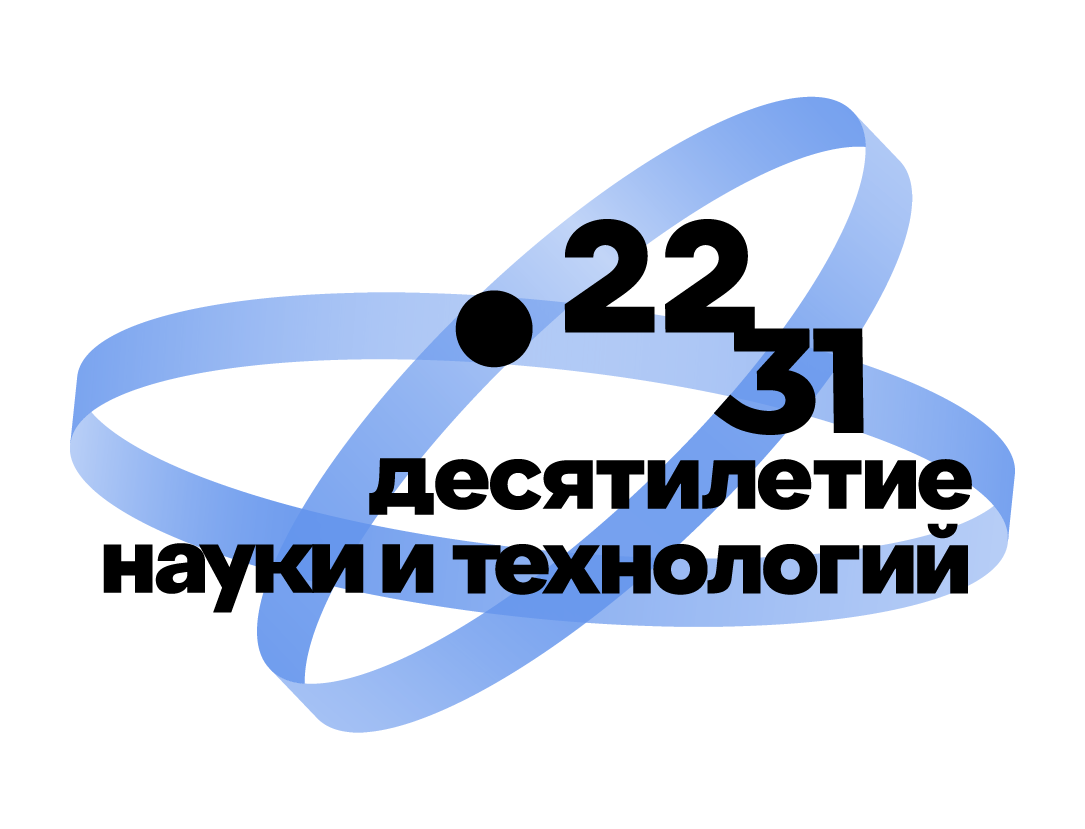  П Р О Г Р А М М А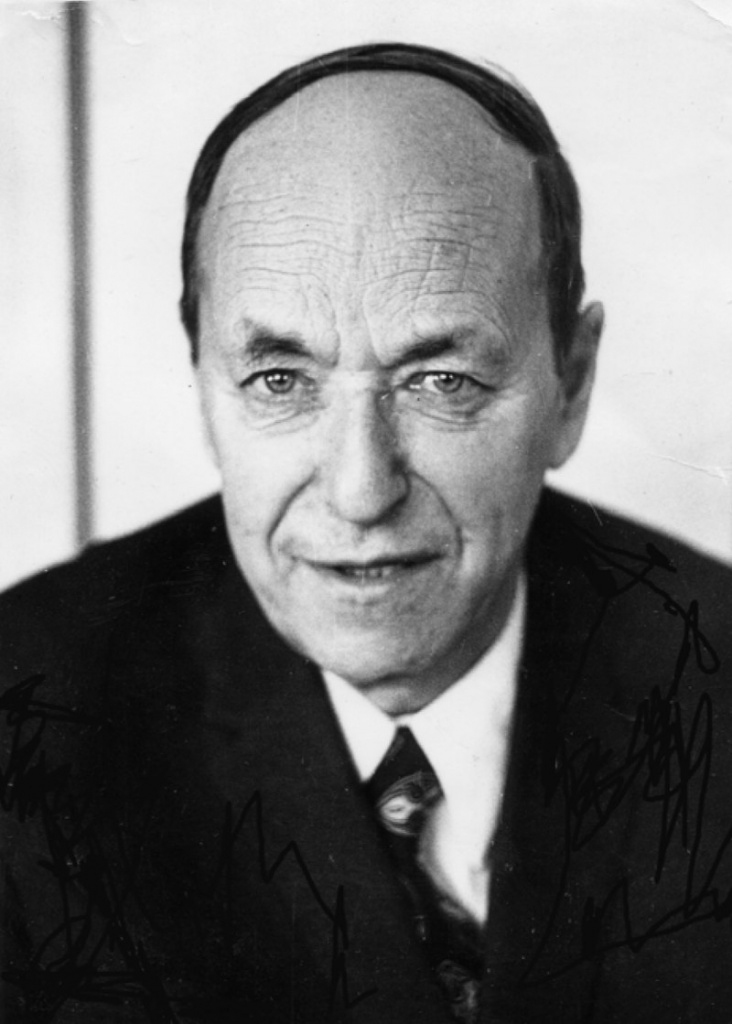 МОСКВА – 2022«XVI Роговинские чтения»Программный комитет Всероссийской научной конференции с международным участиемПредседатель:Белгородский В.С – профессор, ректор РГУ им. А.Н. Косыгина, Москва, РоссияСопредседатели: Силаков А.В. – профессор, проректор по науке и инновациям РГУ им. А.Н. Косыгина, Москва, РоссияКильдеева Н.Р.– профессор, зав. кафедрой химии и технологии полимерных материалов и нанокомпозитов РГУ им. А.Н. Косыгина, Москва, РоссияУченый секретарь:Редина Л.В. – профессор кафедры химии и технологии полимерных материалов и нанокомпозитов РГУ им. А.Н. Косыгина, Москва, РоссияЧлены программного комитета:Акулич А.В. - профессор, проректор по научной работе, Белорусский государственный университет пищевых и химических технологий, Могилев, Р. Беларусь Бокова Е.С. – профессор кафедры химии и технологии полимерных материалов и нанокомпозитов, начальник отдела магистратуры РГУ им. А.Н. Косыгина, Москва, РоссияКошелева М.К. – профессор кафедры энергоресурсоэффективных технологий, промышленной экологии и безопасности РГУ им. А.Н. Косыгина, Москва, РоссияКричевский Г.Е. –  профессор, доктор технических наук, заслуженный деятель науки РФ, ООО «НПО Текстильпрогресс», Москва, РоссияКулов Н.Н. - профессор, вице-президент РХО им. Д.И. Менделеева, ИОНХ имени Н.С. Курнакова РАН, Москва, РоссияЛысенко А.А. – профессор, зав. кафедрой наноструктурных, волокнистых и композиционных материалов им. А.И. Меоса, Санкт-Петербургский государственный университет промышленных технологий и дизайн, С-Петербург, РоссияУстинова Т.П. – профессор кафедры технологии и оборудования химических, нефтегазовых и пищевых производств, Энгельсский технологический институт (филиал Саратовского государственного технического университета имени Гагарина Ю.А.) Энгельс, РоссияШтильман М.И. - профессор кафедры биоматериалов, РХТУ им. Д.И. Менделеева, Москва, Россия.Регламент работы конференции:19-20 октября 2022 г. 10.00-16.00Ауд. 1323. 1-й корпус, этаж 3. (ул. Малая Калужская, д.1)10.00 – 13.00 – работа конференции13.00 – 14.00 - перерыв на обед14.00 – 16.00- работа конференциипродолжительность докладов – 15-20 минут, перерыв между докладами – 5 минутПРОГРАММА№ТипдокладаНазвание докладаДокладчикДата: 19.10.2022Дата: 19.10.2022Дата: 19.10.2022Дата: 19.10.2022Приветственное слово:Белгородский Валерий Савельевич, Ректор РГУ имени А.Н. КосыгинаКулов Николай Николаевич, Вице-президент РХО имени Д.И. Менделеева Акулич Александр Васильевич, проректор Белорусского государственного университета пищевых и химических технологий Силаков Алексей Викторович, проректор по науке и инновациям РГУ имени А.Н. КосыгинаПриветственное слово:Белгородский Валерий Савельевич, Ректор РГУ имени А.Н. КосыгинаКулов Николай Николаевич, Вице-президент РХО имени Д.И. Менделеева Акулич Александр Васильевич, проректор Белорусского государственного университета пищевых и химических технологий Силаков Алексей Викторович, проректор по науке и инновациям РГУ имени А.Н. КосыгинаПриветственное слово:Белгородский Валерий Савельевич, Ректор РГУ имени А.Н. КосыгинаКулов Николай Николаевич, Вице-президент РХО имени Д.И. Менделеева Акулич Александр Васильевич, проректор Белорусского государственного университета пищевых и химических технологий Силаков Алексей Викторович, проректор по науке и инновациям РГУ имени А.Н. КосыгинаПриветственное слово:Белгородский Валерий Савельевич, Ректор РГУ имени А.Н. КосыгинаКулов Николай Николаевич, Вице-президент РХО имени Д.И. Менделеева Акулич Александр Васильевич, проректор Белорусского государственного университета пищевых и химических технологий Силаков Алексей Викторович, проректор по науке и инновациям РГУ имени А.Н. КосыгинаЗ.А. РОГОВИН – ПЕДАГОГ, УЧЕНЫЙ И ОРГАНИЗАТОР ПРОМЫШЛЕННОСТИ ХИМИЧЕСКИХ ВОЛОКОНЗ.А. РОГОВИН – ПЕДАГОГ, УЧЕНЫЙ И ОРГАНИЗАТОР ПРОМЫШЛЕННОСТИ ХИМИЧЕСКИХ ВОЛОКОНЗ.А. РОГОВИН – ПЕДАГОГ, УЧЕНЫЙ И ОРГАНИЗАТОР ПРОМЫШЛЕННОСТИ ХИМИЧЕСКИХ ВОЛОКОНКильдеева Наталия Рустемовнадоктор химических наук, профессор,  зав. кафедрой химии и технологии полимерных материалов и нанокомпозитов РГУ имени А.Н. Косыгина 1УстныйНАСТОЯЩЕЕ И БУДУЩЕЕ ЦЕЛЛЮЛОЗНЫХ ВОЛОКОНКуличихин Валерий Григорьевичдоктор химических наук, профессор, член-корр. РАН, заведующий лабораторией, ФГБУН Институт нефтехимического синтеза им. А.В. Топчиева РАН, г. Москва, Россия2ОнлайнЗ.А. РОГОВИН И РОЛЬ ХИМИКО-ЛЕСНОГО КОМПЛЕКСА В ЭНЕРГЕТИЧЕСКОМ ПЕРЕХОДЕ И ПЕРЕХОДЕ К УГЛЕРОДНОЙ НЕЙТРАЛЬНОСТИ - ОТ ЛОЗУНГОВ К ТЕХНОЛОГИЧЕСКИМ РЕШЕНИЯМ И ДИЗАЙНУАким Эдуард Львовичдоктор технических наук, профессор. Почетный Член Консультативного Комитета ФАО ООН по устойчивости Лесного комплекса. Заведующий кафедрой Технологии целлюлозы и композиционных материалов СПбГУПТД, г. Санкт-Петербург, Россия3УстныйПЕРСПЕКТИВЫ ИСПОЛЬЗОВАНИЯ ОГНЕЗАЩИТНЫХ И ТЕРМОСТОЙКИХ МАТЕРИАЛОВ ДЛЯ ИЗГОТОВЛЕНИЯ СПЕЦОДЕЖДЫЗубкова Нина Сергеевна доктор химических наук, профессор, заместитель генерального директора по науке ЗАО «ФПГ Энергоконтракт», г. Москва, Россия4ОнлайнПРИРОДОПОДОБНЫЕ НАНОТЕХНОЛОГИИ ПРОИЗВОДСТВА НАНОЧАСТИЦ И НЕПИГМЕНТНЫХ НАНОСТРУКТУРНЫХ ОКРАСОККричевский Герман Евсеевичдоктор технических наук, профессор, Заслуженный деятель науки РФ, вице-президент Нанотехнологического общества России, ООО «НПО Текстильпрогресс», г. Москва, Россия5УстныйПРОБЛЕМЫ И ПЕРСПЕКТИВЫ СОЗДАНИЯ ОТЕЧЕСТВЕННОГО ПРОИЗВОДСТВА ВЫСОКО- И СВЕРХВЫСОКОПРОЧНЫХ АРМИРУЮЩИХ МАТЕРИАЛОВ НА ОСНОВЕ СВЕРХВЫСОКОМОЛЕКУЛЯРНОГО ПОЛИЭТИЛЕНАШкуренко Светлана Ивановнакандидат химических наук Акционерное общество «Научно- исследовательский институт синтетического волокна с экспериментальным заводом», г Тверь, РоссияГалицын В.П., Соколов А.В. 6ОнлайнПОЛУЧЕНИЕ КОМПОЗИЦИОННЫХ НИТЕЙ СО СВОЙСТВАМИ, ПОДОБНЫМИ СВОЙСТВАМ НИТЕЙ ИЗ ПОЛИТЕТРАФТОРЭТИ-ЛЕНАПророкова Наталия Петровнадоктор технических наук, старший научный сотрудник, главный научный сотрудник лаборатории химии и технологии модифицированных волокнистых материалов ФГБУН «Институт химии растворов им. Г.А. Крестова» РАН, г. Иваново, РоссияВавилова С.Ю.7УстныйИСПОЛЬЗОВАНИЕ ОТЕЧЕСТВЕННЫХ МОДИФИЦИРОВАННЫХ ПОЛИЭФИРНЫХ НИТЕЙ ДЛЯ СОЗДАНИЯ МНОГОФУНКЦИОНАЛЬНЫХ ТЕКСТИЛЬНЫХ КОМПОЗИТОВ С ЗАДАННЫМИ СВОЙСТВАМИЯсинская Наталья Николаевнадоктор технических наук, доцент, заведующая кафедрой экологии и химических технологий Учреждения образования “Витебский государственный технологический университет”, г. Витебск, БелоруссияСкобова Н. В.8ОнлайнВЛИЯНИЕ ПАРАМЕТРОВ ОКИСЛЕНИЯ ПАН-ТЖ, МОДИФИЦИРОВАННОГО ОРГАНОСИЛАНАМИ, НА СОСТАВ И СВОЙСТВА ПОЛУЧЕННОГО ОКСИ-ПАНЗубова Наталья Геннадьевна кандидат технических наук, доцент кафедры физики и естественнонаучных дисциплин Балаковский инженерно-технологический институт - филиал Национального исследовательского ядерного университета «МИФИ», г. Балаково, РоссияГерасимова В.М., БИТИ МИФИ, г. Балаково, Россия, Устинова Т.П., СГТУ имени Гагарина Ю.А., г. Энгельс, Россия  9УстныйНАНОВОЛОКНИСТЫЕ НЕТКАНЫЕ МАТЕРИАЛЫ И ИХ РОЛЬ В ЗАЩИТЕ ОТ ТЕХНОГЕННЫХ И БИОЛОГИЧЕСКИХ ВОЗДЕЙСТВИЙ В ИНТЕРЕСАХ БЕЗОПАСНОСТИ ГОСУДАРСТВАБокова Елена Сергеевна доктор технических наук, профессор кафедры химии и технологии полимерных материалов и нанокомпозитовРГУ имени А.Н. Косыгина, г. Москва, Россия10УстныйО НАПРАВЛЕНИЯХ НАУЧНЫХ ИССЛЕДОВАНИЙ КАФЕДРЫ НВКМ ИМ. А.И.МЕОСАЛысенко Александр Александрович доктор технических наук, профессор, зав. кафедрой наноструктурных волокнистых и композиционных материалов им. А.И. МеосаСПбГУПТД, г. Санкт-Петербург, Россия11УстныйМНОГОСЛОЙНЫЕ УГЛЕРОД-УГЛЕРОДНЫЕ И УГЛЕРОД-ПОЛИМЕРНЫЕ МАТЕРИАЛЫ ДЛЯ ТЕПЛОЗАЩИТЫЛукичева Наталья Сергеевнастарший преподаватель кафедры наноструктурных волокнистых и композиционных материалов им. А.И. Меоса СПбГУПТД, г. Санкт-Петербург, РоссияЛысенко А.А., Асташкина О.В.,Кузнецов А.Ю.12УстныйМЕХАНОХИМИЧЕСКИЕ ПРЕВРАЩЕНИЯ ПОЛИСАХАРИДОВАкопова Татьяна Анатольевнадоктор химический наук, ведущий научный сотрудник Института синтетических полимерных материалов имени Н.С. Ениколопова  РАН, г. Москва, Россия13УстныйВОЛОКНА — НАНО- И МИКРОКОМПОЗИТЫ НА ОСНОВЕ ПОЛИОКСАДИАЗОЛАГладунова Ольга Игоревнасоискатель кафедры наноструктурных волокнистых и композиционных материалов им. А.И. Меоса СПбГУПТД,г. Санкт-Петербург, РоссияЛысенко А.А., Дианкина Н.В.14ОнлайнПОЛУЧЕНИЕ ВОЛОКНООБРАЗУЮЩЕГО ТЕРСОПОЛИМЕРА АКРИЛОНИТРИЛА, МЕТИЛАКРИЛАТА И 2-АКРИЛАМИД-2-МЕТИЛПРОПАНСУЛЬ-ФОКИСЛОТЫ В ДИМЕТИЛФОРМАМИДЕ И ДИМЕТИЛСУЛЬФОКСИДЕЧикунская Вера Михайловна ассистент кафедры химической технологии высокомолекулярных соединенийБелорусский государственный университет пищевых и химических технологий, г. Могилёв, Республика БеларусьЩербина Л.А., Будкуте И.А., БГУТ, г. Могилёв, Республика Беларусь, Устинов К.Ю., Бондаренко В.А., завод «Полимир» ОАО «Нафтан» г. Новополоцк,  Республика Беларусь 15УстныйПОВЫШЕНИЕ ЭФФЕКТИВНОСТИ ЛАТЕКСОВ ПОЛИФТОРАЛКИЛАКРИЛА-ТОВ ПУТЕМ РЕГУЛИРОВАНИЯ ИХ КОЛЛОИДНО-ХИМИЧЕСКИХ СВОЙСТВРедина Людмила Васильевна доктор технических наук, профессор кафедры химии и технологии полимерных материалов и нанокомпозитовРГУ имени А.Н. Косыгина, г. Москва, Россия16ОнлайнВЛИЯНИЕ КИСЛОТНОГО СОМОНОМЕРА В СТРУКТУРЕ ПОЛИ [АКРИЛОНИТРИЛ–СО–МЕТИЛАКРИЛАТ–СО–ИТАКОНОВАЯ КИСЛОТА]НА МОРФОЛОГИЧЕСКИЕ ОСОБЕННОСТИ ПОЛИАКРИЛОНИТРИЛЬНЫХ ВОЛОКОН Городнякова Ирина Сергеевна старший  преподаватель кафедры химической технологии высокомолекулярных соединений Белорусский государственный университет пищевых и химических технологий, г. Могилёв, Республика БеларусьПчелова Н. В., Будкуте И.А., Щербина Л.А., БГУТ, г. Могилёв, Р. Беларусь, Бритов А.М., завод «Полимир» ОАО «Нафтан» г. Новополоцк, Республика Беларусь17УстныйК АНАЛИЗУ РЫНКА ВТОРИЧНЫХ ПЭТФ-ВОЛОКОН ПРОИЗВОДСТВА УЗБЕКИСТАНАИванов Владислав Викторович директор по развитию проектов ООО «Термопол», завод нетканых материалов, Холлофайбер®, г. Москва, РоссияСилаков А.В., РГУ им. А.Н. Косыгина, г. Москва, Россия, Ташпулатов С.Ш. ТИТЛП, г. Ташкент, УзбекистанДата: 20.10.2022Дата: 20.10.2022Дата: 20.10.2022Дата: 20.10.2022Подведение итогов конференции на заседании кафедры химии и технологии полимерных материалов и нанокомпозитовПодведение итогов конференции на заседании кафедры химии и технологии полимерных материалов и нанокомпозитовПодведение итогов конференции на заседании кафедры химии и технологии полимерных материалов и нанокомпозитовПодведение итогов конференции на заседании кафедры химии и технологии полимерных материалов и нанокомпозитов